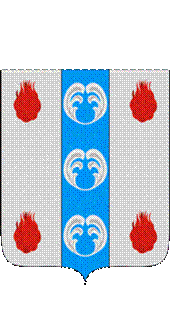 Российская ФедерацияНовгородская областьДУМА ПОДДОРСКОГО МУНИЦИПАЛЬНОГО РАЙОНАР Е Ш Е Н И Еот 24.10.2023 № 228с.ПоддорьеДума Поддорского муниципального районаРЕШИЛА:1. Утвердить прилагаемые изменения, которые вносятся в Положение о Контрольно-счетной Палате Поддорского муниципального района, утвержденное решением Думы Поддорского муниципального района от 02.12.2011 № 469 «О Контрольно-счетной Палате Поддорского муниципального района».2.Опубликовать решение в муниципальной газете «Вестник Поддорского муниципального района» и разместить на официальном сайте Администрации Поддорского муниципального района в информационно-телекоммуникационной сети «Интернет» (https://admpoddore.gosuslugi.ru).3.Настоящее решение вступает в силу со дня его официального опубликования. Главамуниципального района                                                           Е.В.ПанинаПредседатель ДумыПоддорского муниципального района                                 Т.Н.КрутоваИЗМЕНЕНИЯ, которые вносятся в Положение о Контрольно-счетной Палате Поддорского муниципального района1. Внести изменения в Положение о Контрольно-счетной палате Поддорского муниципального района, заменив по тексту слова «…Федеральный закон от 07 февраля 2011 года № 6-ФЗ «Об общих принципах организации и деятельности контрольно-счетных органов субъектов Российской Федерации и муниципальных образований…» в соответствующем падеже на слова «…Федеральный закон от 07 февраля 2011 года № 6-ФЗ «Об общих принципах организации и деятельности контрольно-счетных органов субъектов Российской Федерации, федеральных территорий и муниципальных образований…» в соответствующем падеже.2. Пункт 4 раздела 2 «Гарантии статуса должностных лиц Контрольно-счетной палаты» изложить в новой редакции:«8. Гарантии статуса должностных лиц Контрольно-счетной палатыПредседатель и инспектор являются должностными лицами Контрольно-счетной Палаты.Воздействие в какой-либо форме на должностных лиц Контрольно-счетной Палаты в целях воспрепятствования осуществлению ими должностных полномочий или оказания влияния на принимаемые ими решения, а также насильственные действия, оскорбления, а равно клевета в отношении должностных лиц Контрольно-счетной палаты либо распространение заведомо ложной информации об их деятельности влекут за собой ответственность, установленную законодательством Российской Федерации.Должностные лица Контрольно-счетной Палаты подлежат государственной защите в соответствии с законодательством Российской Федерации о государственной защите судей, должностных лиц правоохранительных и контролирующих органов и иными нормативными правовыми актами Российской Федерации.Должностные лица Контрольно-счетной Палаты обладают гарантиями профессиональной независимости.Председатель Контрольно-счетной Палаты досрочно освобождается от должности на основании решения Думы Поддорского муниципального района в случае:1) вступления в законную силу обвинительного приговора суда в отношении его;2) признания его недееспособным или ограниченно дееспособным вступившим в законную силу решением суда;3) прекращения гражданства Российской Федерации или наличия гражданства (подданства) иностранного государства либо вида на жительство или иного документа, подтверждающего право на постоянное проживание гражданина Российской Федерации на территории иностранного государства;4) подачи письменного заявления об отставке;5) нарушения требований законодательства Российской Федерации, при осуществлении возложенных на него должностных полномочий или злоупотребления должностными полномочиями, если за решение о досрочном освобождении проголосует большинство от установленного числа депутатов Думы Поддорского муниципального района;6) достижения установленного нормативным правовым актом Думы Поддорского муниципального района в соответствии с федеральным законом предельного возраста пребывания в должности;7) выявления обстоятельств, предусмотренных абзацами 2-8 раздела 7 настоящего Положения;8) несоблюдения ограничений, запретов, неисполнения обязанностей, которые установлены Федеральным законом от 25 декабря 2008 года № 273-ФЗ «О противодействии коррупции», Федеральным законом от  3 декабря 2012 года № 230-ФЗ «О контроле за соответствием расходов лиц, замещающих государственные должности, и иных лиц их доходам»,  Федеральным законом от 7 мая 2013 года № 79-ФЗ «О запрете  отдельным категориям лиц открывать и иметь счета (вклады), хранить наличные денежные средства и ценности в иностранных банках, расположенных за пределами территории Российской Федерации, владеть и (или) пользоваться иностранными финансовыми инструментами».Председатель Контрольно-счетной Палаты освобождаются от ответственности за несоблюдение ограничений и запретов, требований о предотвращении или об урегулировании конфликта интересов и неисполнение обязанностей, установленных Федеральным законом от 07 февраля 2011 года № 6-ФЗ «Об общих принципах организации и деятельности контрольно-счетных органов субъектов Российской Федерации, федеральных территорий и муниципальных образований» и другими федеральными законами в целях противодействия коррупции, в случае, если несоблюдение таких ограничений, запретов и требований, а также неисполнение таких обязанностей признается следствием не зависящих от него обстоятельств в порядке, предусмотренном частями 3 - 6 статьи 13 Федерального закона от 25 декабря 2008 года N 273-ФЗ «О противодействии коррупции».	_______________________О внесении изменений в Положение о Контрольно-счетной Палате Поддорского муниципального района